Application for membership of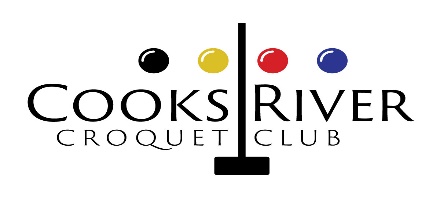 Cooks River Croquet Club Incorporated(Incorporated under the Associations Incorporation Act 2009)Hereby apply to become a member of the Cooks River Croquet Club in the category shown below. In the event of my admission as a member, I agree to be bound by the constitution of the association for the time being in force. Indicate type of membership below. Should you have a club member willing to nominate you for membership to CRCC please complete the details below. Alternatively leave this blank and return the form for consideration by the club committee
A member of the association to second the nomination of the applicant for membership of the associationYour Privacy:Do you want your contact and playing details available to other members of the Cooks River Croquet Club.Yes   			NoMembership and Playing Fees 1 July 2022 – 30 June 2023Annual fee $120 plus $50 CNSW affiliation levy (if applicable)Lawn bookings must be made through the CRCC booking system. Full Name:Address:Full MembershipJunior Membership (under 25 years) Telephone contact numbers:Email address: Year of Birth (required for Croquet NSW statistics):Club that you are affiliated with to CNSW (if applicable): Signature of Applicant:Date:Full Name of Proposer:Signature of Proposer:Date:Full Name of Seconder:Signature of Seconder:Date:Approved by (Signature of Committee Chair):Date: